Year 2Curriculum Plan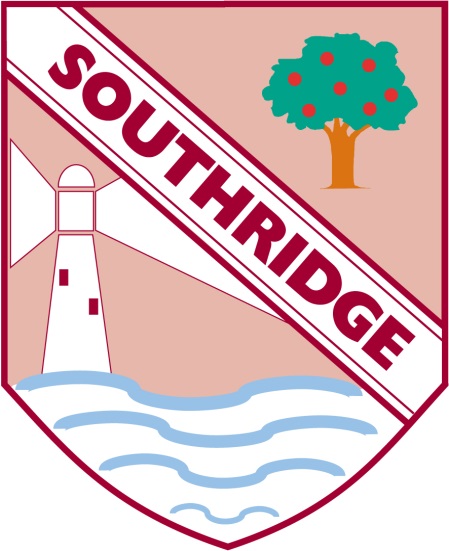 Year 2 Maths Autumn 1Year 2 Maths Autumn 1Year 2 Maths Autumn 1Topic                                                                   Maths ObjectiveNumber and place value: counting, reading and writing 2-digit numbers, place valueCount in steps of 2, 3 and 5 from 0, and count in tens from any number, forward and backwards.Recognise the place value of each digit in a two digit number.Identify, represent and estimate numbers using different representations, including the number line.Compare and order numbers from 0 up to 100; use <, > and = signs.Read and write number to at least 100 in numerals and in words.Use place value and number facts to solve problems.Addition: concrete, visual and number factsSolve problems with addition and subtraction:Use  concrete objects and pictorial representations, including those involving numbers, quantities and measures.Apply their increasing knowledge of mental and written methods.Recall and use addition and subtraction facts to 20 fluently, and derive and use related facts up to 100.Add and subtract using concrete objects, pictorial representations, and mentally including: a two digit number and ones; a two digit number and tens; two two-digit numbers; and adding three one-digit numbers. Show that addition can be done in any order and subtraction cannot.Recognise recognise and use the inverse relationship between addition and subtraction and use this to check calculations and missing number problems.Subtraction: concrete, visual and number factsSolve problems with addition and subtraction:Use concrete objects and pictorial representations, including those involving numbers, quantities and measures.Apply their increasing knowledge of mental and written methods.Recall and use addition and subtraction facts to 20 fluently, and derive and use related facts up to 100.Add and subtract using concrete objects, pictorial representations, and mentally including: a two digit  number a ones; a two digit number and tens; two two-digit numbers; andRecognise and use the inverse relationship between addition and subtraction and use this to check calculations and missing number problems.Multiplication and division: repeated addition and repeated subtractionRecall and use multiplication and division facts for the 2, 5 and 10 multiplication tables, including recognising odd and even numbers.Calculate mathematical statements for multiplication and division within the multiplication tables and write them using multiplication, division and equals signs.Recognise and use the inverse relationship between multiplication and division in calculations. Show that multiplication of two numbers can be done in any order and division for one number by another cannot.Solve problems involving multiplication and division, using materials arrays, repeated addition, mental methods and multiplication and division facts, including problems in contexts. Geometry: properties of 3D and 2D shapeIdentify and describe the properties of 2D shapes, including the number of sides and symmetry in a vertical line.Identify and describe the properties of 3D shapes, including the number of edges, vertices and faces.Identify 2D shapes on the surface of 3D shapes, e.g. circle on a cylinder and a triangle on a pyramid.Compare and sort common 2D and 3D shapes and objects.Measures: length, mass, capacity, moneyChoose and use appropriate standard units to estimate and measure length/height in any direction; mass; temp; volume and capacity to the nearest appropriate unit using rulers, scaled and measuring vessels.Compare the lengths and order lengths, mass, volume, and record results using >, < and =.Recognise and use the symbols for pounds and pence; combine amounts to make a particular value.Find different combinations of the coins that equal the same amount of money. Year 2 Autumn 1Year 2 Autumn 1Year 2 Autumn 1Year 2 Autumn 1HistoryGeographyScienceBeside the SeasideSeaside holidays in the past in Whitley BaySignificant historical events, people and places in their own localityHistory of Whitley Bay as a popular seaside resort.Compare similarities and differences between Whitley Bay as a popular seaside resort in the past in Victorian times and now.Find out about the history of the Spanish City and the Dome - when were they built?Sort local photographs into chronological order and explain the reasons for the order using appropriate time-related vocabulary.Identify and write about similarities and differences between the pictures.Through discussion, demonstrate some knowledge about seaside holidays in the past.Whitley Bay  Physical geography studyLocational knowledgeName, locate and identify Whitley Bay in relation to Newcastle within the North East of England in the United Kingdom. Name and locate the surrounding seas.What are the different parts of Whitley Bay? Why do we love to live beside the seaside at Whitley Bay? Use basic geographical vocabulary to refer to key physical features including vocab such as: beach, cliff, coast, forest, hill, mountain, sea, ocean, river, soil, valley, vegetation, season and weather. Use aerial photographs and plan perspectives to recognise landmarks and basic human and physical features.Devise a simple map.Construct basic symbols in a key.Visit to St. Mary’s IslandLiving Things and their HabitatsExplore and compare the differences between things that are living, dead, and things that have never been alive.Identify that most living things live in habitats to which they are suited and describe how different habitats. provide for the basic needs of different kinds of animals and plants, and how they depend on each other.Describe how animals obtain their food from plants and other animals, using the idea of a simple food chain, and identify and name different sources of food.Identify and name a variety of plants and animals in their habitats, including micro-habitats.Ask simple questions and recognise that they can be answered in different ways.Observe closely.Gather and record data to help answer a question.Record data in a tally chart.Record data in a bar chart.Use observations to suggest answers to questions.Observe using a microscope/hand lens.Visit to St. Mary’s islandYear 2 Autumn 1Year 2 Autumn 1Year 2 Autumn 1Year 2 Autumn 1Year 2 Autumn 1TechnologyComputingArtPEBeside the SeasideBoat Builder ChallengeDesign purposeful, functional, appealing products for themselves and other users based on design criteria.  Generate, develop, model and communicate their ideas through talking, drawing, templates, mock-ups and, where appropriate, information and communication technology.  Select from and use a range of tools and equipment to perform practical tasks.  Select from and use a wide range of materials and components, including construction materials, textiles and     ingredients, according to their characteristics.  Evaluate their ideas and products against design criteriaBuild structures, exploring how they can be made stronger, stiffer and more stable.Design a boat for the seaside based on specific design criteria.Draw and discuss their ideas and plans.Select appropriately from a range of available materials and tools.Make, test and adapt their product.Evaluate finished product.Writing In Different StylesIT & Digital Literacy Text, Graphics, Multimedia and StorytellingUse technology purposefully to create, organise, store, manipulate and retrieve digital content.Recognise common uses of information technology beyond school.Introduce children to word processing and desktop publishing using a number of different tools and design tasks.E safety: To understand that the information that I put online leaves a digital footprint.Technology UnitPE Hub - Attack, DefendShoot Unit 1Participate in team games, developing simple tactics for attacking and defending.Can send a ball using feet and can receive a ball using feet.Refine ways to control bodies and a range of equipment.Recall and link combinations of skills, e.g. dribbling and passing.PE Hub Dance Unit 1Perform dances using simple movement patternsDescribe and explain how performers can transition and link shapes and balances.Perform basic actions with control and consistency at different speeds and on different levels.Challenge themselves to move imaginatively responding to music.Work as part of a group to create and perform short movement sequences to music.Year 2 Autumn 1Year 2 Autumn 1Year 2 Autumn 1Year 2 Autumn 1Year 2 Autumn 1MusicREFrench PSHCEBeside the SeasideCharanga - Hands, Feet, HeartWarm-up GamesFlexible Games (optional)Sing the song Hands, Feet, Heart Play instrumental parts. Play  composition(s) within the song Christianity - Beliefs and Practices     Considering the idea that Christians believe God to be the Creator of the Universe. Understanding the Creation Story.Understanding that Christians believe that God is active in their everyday living. Describing how Christians talk to God in different ways through prayers.Understanding that Christians express understanding of God’s nature in concepts such as God as a loving parent and loving friend.Parables and Teachings of JesusParable of a Prodigal SonParable of a Lost SheepTopic – L’extraterrestreFocus -ColoursSimple questionsVocabulary –Un extraterrestreSa fuseNonOuiMerciTristeBleuRougeJauneVertAll About MeGet to Know each other. To remember to be good listeners. To develop communication techniques.A Healthy PersonDescribe what a healthy person looks like. To identify the main things we need to do to be healthy.Keeping safeIdentify the people who help to keep us safe. Be aware that there are dangers around us. Be able to make decisions that minimise risk and keep us safe.What goes into my body? D.A.T.E.Know what is safe to go inside your body; that medicines are drugs but that not all drugs are medicines. Recognise the dangers from household chemicals. Learn about the effects of smoking.Injections. D.A.T.E.Know the purpose of injections.Know which people can safely give injections.What goes onto my body? D.A.T.E.know what is safe to go on your body.Personal Hygiene.Understand why personal hygiene routines are an important part of being healthy.Seals theme for first  half  of  term  -   New  BeginningsYear 2 Maths Autumn 2Year 2 Maths Autumn 2Year 2 Maths Autumn 2Topic                                                                   Maths ObjectiveNumber and placed value: estimating, counting and comparing quantitiesCount in steps of 2, 3 and 5 from 0, and count in tens from any number, forward and backwards.Recognise the place value of each digit in a two digit number.Identify, represent and estimate numbers using different representations, including the number line.Compare and order numbers from 0 up to 100; use <, > and = signs.Read and write number to at least 100 in numerals and in words.Use place value and number facts to solve problems.Addition and subtraction: using recall od addition and subtraction facts and mental calculation strategiesSolve problems with addition and subtraction:Use concrete objects and pictorial representations, including those involving numbers, quantities and measures.Apply their increasing knowledge of mental and written methods.Add and subtract using concrete objects, pictorial representations, and mentally including: a two digit  number a ones; a two digit number and tens; two two-digit numbers; and adding three one-digit numbers. Show that addition can be done in any order and subtraction cannot.Recognise and use the inverse relationship between addition and subtraction and use this to check calculations and missing number problems.Multiplications and division: repeated addition and subtraction, arrays, grouping and using times table factsRecall and use multiplication and division facts for the 2, 5 and 10 multiplication tables, including recognising odd and even numbers.Calculate mathematical statements for multiplication/division within the multiplication tables and write them using multiplication, division and equals signs.Recognise and use the inverse relationship between multiplication and division in calculations. Show that multiplication of two numbers can be done in any order and division for one number by another cannot.Solve problems involving multiplication and division, using materials arrays, repeated addition, mental methods and multiplication and division facts, including problems in contexts. Fractions: finding fractions of quantities, shapes and sets of objectsRecognise find, name and write fractions 1/3, 1/4, 2/4 and 3/4.Write simple fractions e.g. 1/2 of 6=3 and recognise the equivalence of two quarters and one half.Geometry: position, direction, motionOrder and arrange combinations of mathematical objects in patterns.Use mathematical vocabulary to describe position, direction and movement, including distinguishing between rotation as a turn and in terms of right angles for quarter, half and three quarter turns and movement in a straight line.Compare and sequence intervals of time. Tell and write the time to five minutes, including quarter past/ to the hour and draw the hands on a clock face to show those times. Data: solving problems that involve collecting data in tallies, tables and pictogramsInterpret and construct simple pictograms, tally charts, block diagrams and simple tables.Ask an answer simple questions by counting the number of object in each category and sorting the categories by quantity. Ask and answer questions about totalling and compare categorical data.Year 2 Autumn 2Year 2 Autumn 2Year 2 Autumn 2Year 2 Autumn 2HistoryGeographyScienceThe Great Fire of LondonGreat Fire of London and The Gunpowder PlotEvents beyond living memory that are significant nationally or globally - Great Fire of LondonHow do we know about the Great Fire of London?	show in discussion, an understanding of what an 'eyewitness' isrecognise aspects of the fire that eyewitnesses sawknow that Pepys saw the fire and that he wrote about it in his diaryWhat happened in the Great Fire of London?	talk about what happened in the storysequence events correctly Why did the fire spread so quickly?	describe the key features of houses and streets in the seventeenth centurygive one or more reasons why the fire spread quickly, and why it stoppedknow where people went for safetyHow are houses different now to 1666?	describe the key features of houses and streets in the seventeenth centuryHow was London Rebuilt?	To know that Christopher Wren designed and rebuilt large sections of LondonPossibly link this to the Great Fire of Newcastle Gateshead?Events beyond living memory that are significant nationally or globally – Gunpowder PlotWho was Guy Fawkes?Why did he want to blow up the Houses of Parliament?Why was his plot unsuccessful? Why is Guy Fawkes still remembered today?Place both events on a timeline.                     History UnitUse of Everyday MaterialsIdentify and compare the suitability of a variety of everyday materials, including wood, metal, plastic, glass, brick, rock, paper and cardboard for particular uses. Find out how the shapes of solid objects made from some materials can be changed by squashing, bending, twisting and stretching.Ask simple questions and recognise that they can be answered in different ways.Use observations and ideas to suggest answers to questions.Gather and record data to help in answering questions.Perform simple tests.Gather and record data to help in answering questions.Use simple measurements to gather data.Use simple secondary sources to find answers (non-statutory).Talk about what they have found out and how they found it out (non-statutory).With help, notice relationships (non-statutory). Possible visits: Discovery Museum; Centre for LifeYear 2 Autumn 2Year 2 Autumn 2Year 2 Autumn 2Year 2 Autumn 2Year 2 Autumn 2TechnologyComputingArtPEThe Great Fire of LondonArt UnitProgramming With Scratch Jnr.Computer science Control and programmingUnderstand what algorithms are, how they are implemented as programs on digital devices, and that programs execute by following precise and unambiguous instructions.Create and debug simple programs.Use logical reasoning to predict the behaviour of simple programs.Use technology purposefully to create, organise, store, manipulate and retrieve digital content.Use computer language to create animations and games.  Write and debug algorithms, learn about repeating and different triggers to create actions. E Safety: To be able to identify kind and unkind behaviour online.Colour – To develop a wide range of art and design techniques in using colour, pattern, texture, line, shape, form and space.  About the work of a range of artists, craft makers and designers, describing the differences and similarities between different practices and disciplines, and making links to their own work.Pigment – paint, inks, pastels, dyes etc and tools to apply colour – brushes, sponges, straws etcUnderstanding primary and secondary colours.Working from a limited palette.Experiment with dark and light – adding black and white. Make as many tones of one colour as possible using primary colours and white.Begin to describe colours by objects – ‘raspberry pink, sunshine yellow’. Darken colours without using black.Mix colours to match those of the natural world – colours that might have a less defined name.Experience using colour on a large scale, A3/A2.Texture – Develop skills of overlapping and overlaying to create effects. Use various collage materials to make a specific picture. Suggested Artists: Julie Bennett  (artist) – see BBC bitesize clipColour Palette by Tony Cragg (artist)Jan Griffier – Fire of London (artist)PE Hub Attack, Defend, Shoot Unit 2Participate in team games, developing simple tactics for attacking and defendingTo select and apply a small range of simple tacticsRecognise good quality in self and othersTo work with others to build basic attacking playPE Hub Dance Unit 2Perform dances using simple movement patterns.Perform using more sophisticated formations as well as an individualExplore relationships through different dance formationsExplain the importance of emotion and feeling in danceUse the stimuli to copy, repeat and create dance actions and motifsYear 2 Autumn 2Year 2 Autumn 2Year 2 Autumn 2Year 2 Autumn 2Year 2 Autumn 2MusicREFrench PSHCEThe Great Fire of LondonCharanga – Ho Ho HoWarm-up GamesFlexible Games (optional)Sing the song Ho Ho HoPlay instrumental partsJudaism - Beliefs and Practices     Consider our school rules and how rules are needed to shape our lives.Consider the rules for living for Jewish families.Explore the Shema one of the most important Jewish prayers contained in the mezuzah.Understand that the Torah has rules or laws for living which guide the lives of Jewish people.Describe how Jews shape their lives according to the content of the Torah scroll and in particular the 10 commandments.Understand the link between the Bible and the Torah.Learn about how some of the followers of Judaism live – the importance of family life; Shabbat etc.Explore some significant artefacts  -  mezuzah ,tallit/prayer shawl, kippah, star of David etc and understand their importance to Jewish beliefs and life.Possible Synagogue Visit.Meanings within Christmas and Hanukkah - The Gift of  Giving and ReceivingRecap the Christmas Story, relating aspects of the narrative to the ideas of giving and receiving. Look at the part played by the Wise Men  - who they might have been, where they came from, what brought them there and the gifts they brought to Jesus.Understanding the symbolic meaning of each gift.Talking about why giving is an important idea for Christians and is central to how they celebrate Christmas.Talking about what is of value to Christians and how this might be expressed in action.Exploring the idea that Christians believe that Jesus was a gift from God.Reflecting on the phrase ‘It is better to give than to receive’.Identifying Hanukkah as a Jewish festival.Understanding that the miracle of the oil symbolised that God was always with the Israelites.Understanding that light represents the presence of God.Talking about the importance of light in the Jewish faith.Topic – Petit Monstre BleuFocus – Parts of the bodyColoursVocabulary –Le nezLes yeuxLa boucheLes dentsLes oreillesLes cheveuxLa teteFeelingsidentify different feelings and to begin to reflect on how our actions have consequences for others. FriendsReflect on current friends and relationships; Consider the needs of others; eflect on how their actions can have consequences for others.Anti BullyingUnderstand what a bully is and the types of bullying.consider why people bully others.Know how to ask for help.Peer PressureRecognise Peer pressure and learn to voice own opinions and explain viewsThe same but different. Learn to appreciate that people have things in common and things that are different about them. To recognise that each person is unique and everyone is special.Seals theme for 1st half of  term  Going for GoalsE-Safety education – Hector’s WorldYear 2 Maths Spring 1Year 2 Maths Spring 1Year 2 Maths Spring 1Topic                                                                   Maths ObjectiveNumber and place value: estimating, counting, comparing and ordering quantities Count in steps of 2, 3 and 5 from 0, and count in tens from any number, forward and backwards.Recognise the place value of each digit in a two digit number.Identify, represent and estimate numbers using different representations, including the number line.Compare and order numbers from 0 up to 100; use <, > and = signs.Read and write number to at least 100 in numerals and in words.Use place value and number facts to solve problems.Addition and subtraction: using recall of addition and subtraction facts and mental calculation strategies Solve problems with addition and subtraction:Use concrete objects and pictorial representations, including those involving numbers, quantities and measures.Apply their increasing knowledge of mental and written methods.Add and subtract using concrete objects, pictorial representations, and mentally including: a two digit  number a ones; a two digit number and tens; two two-digit numbers; and adding three one-digit numbers. Show that addition can be done in any order and subtraction cannot.Recognise and use the inverse relationship between addition and subtraction and use this to check calculations and missing number problems.Addition and subtraction: using partitioning and counting on strategiesSolve problems with addition and subtraction:Use concrete objects and pictorial representations, including those involving numbers, quantities and measures.Apply their increasing knowledge of mental and written methods.Add and subtract using concrete objects, pictorial representations, and mentally, including: a two-digit number and ones; a 2-digit number and tens; two 2-digit numbers; adding three one-digit number.Show that addition can be done in any order and subtraction cannot.Recognise and use inverse relationship between addition and subtraction and use this to check calculations and miss number problems.Multiplication and division: repeated addition and subtraction. arrays, grouping and using times table factsRecall and use multiplication and division facts for the 2, 5 and 10 multiplication tables, including recognising odd and even numbers.Calculate mathematical statements for multiplication and division within the multiplication tables and write them using multiplication, division and equals signs.Recognise and use the inverse relationship between multiplication and division in calculations. Show that multiplication of two numbers can be done in any order and division for one number by another cannot.Solve problems involving multiplication and division, using materials arrays, repeated addition, mental methods and multiplication and division facts, including problems in contexts. Geometry: properties of 3D and 2D shapeIdentify and describe the properties of 2D shapes, including the number of sides and symmetry in a vertical lineIdentify and describe the properties of 3D shapes, including the number of edges, vertices and facesIdentify 2D shapes on the surface of 3D shapes, e.g. circle on a cylinder and a triangle on a pyramid.Measures: length, mass, capacity and moneyChoose and use appropriate standard units to estimate and measure length/height in any direction (m/cm/mm); mass (kg.g); temperature; volume and capacity (litres/ml) to the nearest appropriate unit using rulers, scales and thermometers and measuring vessels.Compare and order lengths, mass, volume/capacity and record the results using >, < and =.Year 2 Spring 1Year 2 Spring 1Year 2 Spring 1Year 2 Spring 1HistoryGeographyScienceHeroesFlorence NightingaleThe lives of significantindividuals in the past whohave contributed to nationaland internationalachievements.Who was Florence Nightingale?Why is she remembered today?Place Turkey and the Crimea on the map.Retell her story and discuss the impact that she had on nursing today.Place events on a timeline.Link to English unit on non-chronological report writingPossible in school workshop.Take a trip around the world  Name and locate the world’s seven continents and five oceans  Use world maps, atlases and globes to identify the UK and its countries as well as the countries as well as looking at other countries within the world.Build on use of aerial photographs and plan perspectives to recognise landmarks and basic human and physical features; devise a simple map; and use and construct basic symbols in a key Can you label a map of the world?What countries can you find on a world map?Which landmarks can you recognise?What area is this map showing us?Can you make your own map?  Animals Including humans Notice that animals, including humans, have offspring which grow into adults Find out about and describe the basic needs of animals, including humans, for survival (water, food and air)Describe the importance for humans of exercise, eating the right amounts of different types of food, and hygiene.Use observations to suggest answers to questions.Record data (flow diagram).Observe using simple equipment.Record data (table).Perform a simple test.Record data (tally chart).Year 2 Spring  1Year 2 Spring  1Year 2 Spring  1Year 2 Spring  1Year 2 Spring  1TechnologyComputingArtPEHeroesHealthy EatingUse the basic principles of a healthy and varied diet to prepare dishes.  Understand where food comes from.  Design purposeful, functional, appealing products for themselves and other users based on design criteria.  Generate, develop, model and communicate their ideas through talking, drawing, templates, mock-ups and, where appropriate, information and communication technology.   Select from and use a range of tools and equipment.  Select from and use a wide range of ingredients.Consider the needs of the wounded soldiers in hospital.Design a healthy hospital menu for them.Prepare some healthy choices from the menu.Beginning To PresentIT & Digital LiteracyText, Graphics, Multimedia and StorytellingUse technology purposefully to create, organise, store, manipulate and retrieve digital content.Recognise common uses of information technology beyond school.Use technology safely and respectfully, keeping personal information private; identify where to go for help and support when they have concerns about content or contact on the internet or other online technologies.Research and collect information on Healthy Eating (Links to science and DT project).E Safety: To use key words in an online search to find out about a topic.Technology UnitPE Hub Gymnastics Unit 1Develop balance, agility and co-ordination, and begin to apply these in a range of activitiesDescribe and explain how performers can transition and link gymnastic elements.Perform with control and consistency basic actions at different speeds and on different levels.Challenge themselves to develop strength and flexibility.Create and perform a simple sequence that is judged using simple gymnastic scoring.PE Hub Hit, Catch, Run Unit 1Master basic movements including running, jumping, throwing and catchingTo develop hitting skills with a variety of bats.Practice feeding/bowling skills.Hit and run to score points in games.Year 2 Spring 1Year 2 Spring 1Year 2 Spring 1Year 2 Spring 1Year 2 Spring 1MusicREFrench PSHCEHeroesCharanga – I Wanna Play In A BandWarm-up GamesFlexible Games (optional)Sing the song I Wanna Play In A Band Play instrumental partsImprovisePlay composition(s) within the song and perform final pieceChristianity - Teaching through Stories   Understanding that Jesus told stories to teach people about God, how to behave and how to treat each other.Responding sensitively to the values, feelings and concerns of others.Exploring idea that stories often contain inner meanings and messages.Identifying the key concepts and ideas in stories Jesus told.Making links between the religious teaching in stories and  the beliefs which underpin them.Parables and Teachings of JesusParable of the Wise & Foolish BuildersParable of a Sower and the SeedsParable of a Mustard SeedParable of a Pharisee & Tax CollectorTopic – La Belle au Bois DormantFocus –Simple Repetitive Song.Story of Sleeping Beauty.Vocabulary –Au boisPrends gardeTu dorsCent ansgranditOuvre les yeuxFeelingsidentify different feelings and to begin to reflect on how our actions have consequences for others. FriendsReflect on current friends and relationships; Consider the needs of others; eflect on how their actions can have consequences for others.Anti BullyingUnderstand what a bully is and the types of bullying.consider why people bully others.Know how to ask for help.Peer PressureRecognise Peer pressure and learn to voice own opinions and explain viewsThe same but different. Learn to appreciate that people have things in common and things that are different about them. To recognise that each person is unique and everyone is special.Seals theme for 1st half of  term  Going for GoalsE-Safety education – Hector’s WorldYear 2 Maths Spring 2Year 2 Maths Spring 2Year 2 Maths Spring 2Topic                                                                   Maths ObjectiveNumber and place value: estimating, counting, comparing and ordering quantities Count in steps of 2, 3 and 5 from 0, and count in tens from any number, forward and backwards.Recognise the place value of each digit in a two digit number.Identify, represent and estimate numbers using different representations, including the number line.Compare and order numbers from 0 up to 100; use <, > and = signs.Read and write number to at least 100 in numerals and in words.Use place value and number facts to solve problems.Addition and subtraction: using mental calculation strategiesSolve problems with addition and subtraction:Use concrete objects and pictorial representations, including those involving numbers, quantities and measures.Apply their increasing knowledge of mental and written methods.Recall and use addition and subtraction facts to 20 fluently, and derive and use related facts up to 100.Add and subtract using concrete objects, pictorial representations, and mentally including: a two digit  number a ones; a two digit number and tens; two two-digit numbers; and adding three one-digit numbers. Show that addition can be done in any order and subtraction cannot.Recognise and use the inverse relationship between addition and subtraction and use this to check calculations and missing number problems.Multiplication and division: repeated addition and subtraction, arrays, grouping and using times table factsRecall and use multiplication and division facts for the 2, 5 and 10 multiplication tables, including recognising odd and even numbers.Calculate mathematical statements for multiplication and division within the multiplication tables and write them using multiplication, division and equals signs.Recognise and use the inverse relationship between multiplication and division in calculations. Show that multiplication of two numbers can be done in any order and division for one number by another cannot.Solve problems involving multiplication and division, using materials arrays, repeated addition, mental methods and multiplication and division facts, including problems in contexts. Fractions: finding fractions of quantities, shapes and sets of objectsRecognise find, name and write fractions 1/3, 1/4, 2/4 and 3/4.Write simple fractions e.g. 1/2 of 6=3 and recognise the equivalence of two quarters and one half.Geometry: position and directionUse mathematical vocabulary to describe position, direction and movement, including distinguishing between rotation as a turn and in terms of right angles for quarter, half and three quarter turns and movement in a straight line.Tell and write the time to five minutes, including quarter past/to the hour and draw the hands on a clock face to show these times.Statistics: solving problems that involve collecting data in tallies, tables and pictogramsInterpret and construct simple pictograms, tally charts, block diagrams and simple tables.Ask an answer simple questions by counting the number of object in each category and sorting the categories by quantity. Ask and answer questions about totalling and compare categorical data.Year 2 Spring 2Year 2 Spring 2Year 2 Spring 2Year 2 Spring 2HistoryGeographyScienceLocal HeroesLocal HeroesSignificant historical events, people and places in their own locality – Grace DarlingWho was Grace Darling?Where did she live and why is she remembered today?Place locality on a mapThe story of the rescueThe life of Grace after the rescueHer bravery rewarded by being given a medal from Queen Victoria.Place events on a timelineHistory of the RNLI and its significance locallyHistory UnitPlantsObserve and describe how seeds and bulbs grow into mature plants Find out and describe how plants need water, light and a suitable temperature to grow and stay healthy.Perform a simple test.Recognise that questions can be answered in a range of ways.Observe closely using simple equipment.Sort objects using observable features (non-statutory).Gather and record date to help in answering a question.Use their observations and ideas to suggest answers to questions.Year 2 Spring 2Year 2 Spring 2Year 2 Spring 2Year 2 Spring 2Year 2 Spring 2Year 2 Spring 2TechnologyComputingArtPEPELocal HeroesArt UnitAn Introduction To AnimationIT & Digital Literacy, Animation and VideoUse technology purposefully to create, organise, store, manipulate and retrieve digital contentAn introduction to animations.  Understanding that animations are made up of a number of still images.  Introduce 2D and stop frame animation and different tools for creating both.E Safety: To recognise whether a website is appropriate for children.Drawing  To use drawing to develop and share their ideas, experiences and imagination.  About the work of a range of artists, craft makers and designers, describing the differences and similarities between different practices and disciplines, and making links to their own work.Pencil, wax, chalk, ink, pen, brushesContinue as Year 1 to experiment with tools and surfaces. Continue to draw a way of recording experiences and feelings - Sketch to make quick records of something. Simple shapes in complex situations – man-made - buildings, windows, doors, chimneys; natural – plantsLook at drawings and comment thoughtfully, begin to discuss use of shadows, use of shading techniques - light and dark. Work out ideas through drawingSuggested Artists;Explore the work of Edward Hopper  (lighthouses became one of  his most famous  subjects)Drawing  To use drawing to develop and share their ideas, experiences and imagination.  About the work of a range of artists, craft makers and designers, describing the differences and similarities between different practices and disciplines, and making links to their own work.Pencil, wax, chalk, ink, pen, brushesContinue as Year 1 to experiment with tools and surfaces. Continue to draw a way of recording experiences and feelings - Sketch to make quick records of something. Simple shapes in complex situations – man-made - buildings, windows, doors, chimneys; natural – plantsLook at drawings and comment thoughtfully, begin to discuss use of shadows, use of shading techniques - light and dark. Work out ideas through drawingSuggested Artists;Explore the work of Edward Hopper  (lighthouses became one of  his most famous  subjects)PE Hub Gymnastics Unit 2Develop balance, agility and co-ordination, and begin to apply these in a range of activitiesDevelop body management through a range of floor exercises.Use core strength to link recognised. gymnastics elements, e.g., back support and half twist.Attempt to use rhythm while performing a sequence.PE Hub Send and Return Unit 1Master basic movements including running, jumping, throwing and catchingParticipate in team games, developing simple tactics for attacking and defendingBe able to track the path of a ball over a net and move towards it.Begin to hit and return a ball using a variety of hand and racquet with some consistency.Play modified net/wall games throwing, catching and sending over a net.Year 2 Spring 2Year 2 Spring 2Year 2 Spring 2Year 2 Spring 2Year 2 Spring 2MusicREFrench PSHCELocal HeroesCharanga - Zoo TimeWarm-up GamesFlexible Games (optional)Sing the song Zoo Time Play instrumental partsImprovisePlay composition(s) within the song and perform final pieceWider Opportunities - Charanga Recorder CourseLearn the basics of how to play musically, the language of music and the first three notes; B, A and G. Christianity – Why is Easter important to Christians? Sequence the events of Holy Week.Exploring the story of Palm Sunday and excitement that must have been felt by the followers of Jesus and by the crowd. Discuss the emotions of the crowd, the disciples and Jesus.Talk about the Last Supper and understand this was probably the annual Pesach (Jewish Passover) celebration. Through discussing works of art related to Easter consider how artist have tried to capture the ‘mood’ of the people. Link events in Easter story to the Signs and Symbols and artefacts associated with the  Easter today and explore their significance to Christians.Topic – Boucle d’or et les trois ours.Focus – SizesNouns and verbs from Goldilocks and the Three Bears.Introducing myself.Vocabulary –OursMamanPapaBebeLe bolLa soupeLes chaisesLe litLa filleGrandMoyenPetitBonjourJe m’appelleResponsibilities – Borrowing and Lending Learn to take responsibility for ourselves; become trust worthy and reliable;  appreciate and take care of their own and others possessions. Lets be FairConsider the principle of fairness and relate it to themselves and others. To understand why fairness is important. To see the world from other peoples’ perspective.What would you do? Learn how to make sensible choices. Face challenges in a supportive environment. Recognise the responsibility that children have for their own decisions and choices.Tidy Up PleaseRecognise that we belong to communities and we have responsibilities within them. To learn that everyone can contribute to the life of the class and school. To think about what improves and harms the environment.Seals theme for 2nd  half of  term  Good to be MeE-Safety education – Hector’s WorldAddressing Prejudice and DifferenceYear 2 Maths Summer 1Year 2 Maths Summer 1Year 2 Maths Summer 1Topic                                                                   Maths ObjectiveNumber and place value: estimating, counting, comparing and ordering quantities Recognise the place value of each digit in a 2-digit number (tens, ones).Identify, represent and estimate numbers using different representations, including the number line.Compare and order numbers from 0 up to 100; use <,> and = signsRead and write numbers to at least 100 in numerals and words.Addition and subtraction: using mental calculation strategiesSolve problems with addition and subtraction:Use concrete objects and pictorial representations, including those involving numbers, quantities and measures.Apply their increasing knowledge of mental and written methods.Add and subtract using concrete objects, pictorial representations, and mentally, including: a two-digit number and ones; a 2-digit number and tens; two 2-digit numbers; adding three one-digit number.Show that addition can be done in any order and subtraction cannot.Recognise and use inverse relationship between addition and subtraction and use this to check calculations and missing number problems.Multiplication and division: repeated addition and subtraction, arrays, grouping and using times table factsRecall and use multiplication and division facts for the 2, 5 and 10 multiplication tables, including recognising odd and even numbers.Calculate mathematical statements for multiplication and division within the multiplication tables and write them using multiplication, division and equals signs.Recognise and use the inverse relationship between multiplication and division in calculations. Solve problems involving multiplication and division, using materials arrays, repeated addition, mental methods and multiplication and division facts, including problems in contexts. Fractions: finding fractions of quantities, shapes and sets of objects Recognise find, name and write fractions 1/3, 1/4, 2/4 and 3/4.Write simple fractions e.g. 1/2 of 6=3 and recognise the equivalence of two quarters and one half.Geometry: properties of 3D and 2D shapeIdentify and describe properties of 2D and 3D shapes, including the number of sides, symmetry in a vertical line, edges, vertices and faces.Identify 2D shapes on the surface of 3D shapes, for example circle on a cylinder and triangle on a pyramid.Compare and sort common 2D and 3D shapes and everyday objects.Solve one-step problems involving multiplication and division, using materials, arrays, repeated addition, mental methods and multiplication and division facts, including problems in contexts.Measures: length, mass, capacity and moneyChoose and use appropriate standard units to estimate and measure length/height in any direction (m/cm/mm); mass (kg.g); temperature; volume and capacity (litres/ml) to the nearest appropriate unit using rulers, scales and thermometers and measuring vessels.Compare and order lengths, mass, volume/capacity and record the results using >, < and =.Recognise and use symbols for pounds (£) and pence (p); combine amounts to make a particular value.Find different combinations of coins to equal the same amounts of money.Solve simple problems in practical context involving addition and subtraction of money of the same unit, including giving change.Year 2 Summer 1Year 2 Summer 1Year 2 Summer 1Year 2 Summer 1HistoryGeographyScienceInventors, Inventions and MachinesInventors, Inventions and MachinesChanges within living memory. Where appropriate these should be used to reveal aspects of change in national life.The lives of significant individuals in the past who have contributed to national and international achievements. Some should be used to compare aspects of life in different periods e.g. Learn about famous inventors,                    e.g.                      George Stephenson                      Henry Ford                     Logi Baird                     Thomas Edison                     and more                        recently….Berners                                         Lee etcExplore everyday inventions and how they have developed over time.Discuss their ideas for the  "Top 10" inventions of all timeImagine a new invention for the next century.               History UnitPlantsContinue to observe and describe the growth of plants. Compare a variety of flowering plants.Perform a simple test.Recognise that questions can be answered in a range of ways.Observe closely using simple equipment.Sort objects using observable features (non-statutory).Gather and record date to help in answering a question.Use their observations and ideas to suggest answers to questions.Year 2 Summer 1Year 2 Summer 1Year 2 Summer 1Year 2 Summer 1Year 2 Summer 1TechnologyComputingArtPEInventors, Inventions and MachinesPencil PotsExplore and evaluate a range of existing products. Design purposeful, functional, appealing products for themselves and other users based on design criteria.  Generate, develop, model and communicate their ideas through talking, drawing, templates, mock-ups and, where appropriate, information and communication technology.  Select from and use a range of tools and equipment to perform practical tasks.  Select from and use a wide range of materials and components, including construction materials, textiles and ingredients, according to their characteristics.  Evaluate their ideas and products against design criteria.  Build structures, exploring how they can be made stronger, stiffer and more stable.Explore and evaluate a range of existing pencil pots.Design and make a pencil pot for use in the classroom.Evaluate each other’s products. Making Multimedia StoriesIT & Digital Literacy, Text, Graphics, Multimedia and StorytellingUse technology purposefully to create, organise, store, manipulate and retrieve digital content.Recognise common uses of information technology beyond school.Write and create a story and bring it to life with sound and animation.E Safety: To rate and review informative websites.Technology UnitPE Hub Run, Jump, Throw Unit 1Master basic movements including running, jumping, throwing and catching, as well as developing balance, agility and co-ordination, and begin to apply these in a range of activitiesDevelop power, agility, coordination and balance over a variety of activities.Can throw and handle a variety of objects including quoits, beanbags, balls, hoops.Can negotiate obstacles showing increased control of body and limbs.SwimmingWorking with North Tyneside swimming coaches developing swimming technique and competency in the water.Year 2 Summer 1Year 2 Summer 1Year 2 Summer 1Year 2 Summer 1Year 2 Summer 1MusicREFrench PSHCEInventors, Inventions and MachinesCharanga – Friendship SongWarm-up GamesFlexible Games (optional)Sing the song Friendship Song Play instrumental partsImprovisePlay composition(s) within the song and perform final pieceWider Opportunities - Charanga Recorder CourseLearn the basics of how to play musically, the language of music and the first three notes; B, A and G.Christianity –  ChurchExploring the idea of special places and feelings associated with them.Understanding that faith communities have special places of worship.Understanding what the term Church means.Finding out what Christians do when they go to church, building on previous ‘Godly Play’ visits to local church.Recognising and understanding  some of the items of significance used in religious worship and lifestyle, exploring how they are used.Exploring the role of a Christian minister.Topic – L’Homme en Pain d’Epices.Focus – Simple SentencesConnectivesPeople and AnimalsVocabulary –La grand-mereLe grand-pereLe fermierLe cochonLe renardLa vacheJe veux te manger.Vous ne pouvez pas m’attraper.Saute sur mon dos.Growth Know we change as we grow and what we need to grow healthily.  Link to work in ScienceLearn that all living things reproduce, eat, drink, make waste and die. Revisit how we changePlantsThrough Science know that plants also have needs. Understand that we need to look after our environment.  Appreciate a good environment. Observe local surroundings and suggest improvements.Seals theme – Relationships E-Safety education – Hectors WorldYear 2 Maths Summer 2Year 2 Maths Summer 2Year 2 Maths Summer 2Topic                                                                   Maths ObjectiveNumber and place value: estimating, counting, comparing and ordering quantities Recognise the place value of each digit in a 2-digit number (tens, ones).Identify, represent and estimate numbers using different representations, including the number line.Compare and order numbers from 0 up to 100; use <,> and =signs.Read and write numbers to at least 100 in numerals and in words.Use place value and number facts to solve problems.Addition and subtractions: using partitioning and sequencingSolve problems with addition and subtraction:Use concrete objects and pictorial representations, including those involving numbers, quantities and measures.Apply their increasing knowledge of mental and written methods.Add and subtract using concrete objects, pictorial representations, and mentally, including: a two-digit number and ones; a 2-digit number and tens; two 2-digit numbers; adding three one-digit number. Recognise and use inverse relationship between addition and subtraction and use this to check calculations and missing number problems.Fractions: finding fractions of quantities, shapes and sets of objectsRecall and use multiplication and division facts for the 2, 5 and 10 multiplication tables, including recognising odd and even numbers.Calculate mathematical statements for multiplication and division within the multiplication tables and write them using multiplication, division and equals signs.Recognise and use the inverse relationship between multiplication and division in calculations. Solve problems involving multiplication and division, using materials arrays, repeated addition, mental methods and multiplication and division facts, including problems in contexts.Finding fractions of quantities, shapes and sets of objectsRecognise, find, name and write fractions 1/3, 1/4, 2/4 and 3/4.Write simple fractions e.g. 1/2 of 6=3 and recognise the equivalence of two quarters and one half.Geometry: position and directionOrder and arrange combinations of mathematical objects in patterns.Use mathematical vocabulary to describe position, direction and movement, including distinguishing between rotation as a turn and in terms of right angles for quarter, half and three quarter turns and movement in a straight line.Compare and sequence intervals of time.Tell and write the time to five minutes, including quarter past/to the hour and draw the hands on a clock face to show these times.Solving problems by gathering data and representing in tallies, tables, pictograms and block diagramsInterpret and construct simple pictograms, tally charts, block diagrams and simple tables.Ask and answer simple questions by counting the number of objects in each category and sorting the categories by quantity.Ask and answer questions about totalling and compare categorical data.Year 2 Summer 2Year 2 Summer 2Year 2 Summer 2Year 2 Summer 2HistoryGeographyScienceWhat is the weather like?Geography UnitContrasting Weather PatternsIdentify the location of hot and cold areas of the world in relation to the equator and the north and south poles.Identify daily weather patterns in the UK and compare to hot and cold. Wow Science Activities:Perform a simple test.Recognise that questions can be answered in a range of ways.Observe closely using simple equipment.Sort objects using observable features (non-statutory).Gather and record date to help in answering a question.Use their observations and ideas to suggest answers to questions.Year 2 Summer 2Year 2 Summer 2Year 2 Summer 2Year 2 Summer 2Year 2 Summer 2TechnologyComputingArtPEWhat is the weather like?Art UnitAll About AlgorithmsComputer Science, Computational thinkingUnderstand what algorithms are, how they are implemented as programs on digital devices, and that programs execute by following precise and unambiguous instruction.Create and debug simple programs.Use logical reasoning to predict the behaviour of simple programs.Recognise common uses of information technology beyond school.Build on previous programming work on direction.  Look at other examples of sequencing activities for creating algorithms. Introduce building and programming with Lego WeDo. E Safety: To apply our knowledge of safe and sensible online activities to different situations.Form To use sculpture to develop and share their ideas, experiences and imagination.  To develop a wide range of art and design techniques in using colour, pattern, texture, line, shape, form and space.3D experience, rigid and malleable materialsAwareness of natural and man made forms and environmentsExpression of personal experiences and ideas in workShape and form from direct observation Use a range of tools for shaping, mark making, etc.Construct from clayReplicate patterns and textures in a 3-D form.Use a range of decorative techniques: applied, impressed, painted, etc.Begin to make simple thoughts about own work and that of other sculptors. PE Hub Run, Jump, Throw Unit 2Master basic movements including running, jumping, throwing and catching, as well as developing balance, agility and co-ordination, and begin to apply these in a range of activitiesImprove running and jumping movements, work for sustained periods of time.Reflect on activities and make connections between a healthy active lifestyle.Experience and improve on jumping for distance and height.SwimmingWorking with North Tyneside swimming coaches developing swimming technique and competency in the water.Year 2 Summer 2Year 2 Summer 2Year 2 Summer 2Year 2 Summer 2Year 2 Summer 2MusicREFrench PSHCEWhat is the Weather Like?Charanga Reflect, Rewind and ReplayWarm-up gamesComposition activity Rhythm Grid workThe Language of MusicRewind and Replay (Revision) - revisit all the songs from the yearWider Opportunities - Charanga Recorder CourseLearn the basics of how to play musically, the language of music and the first three notes; B, A and G.Judaism - The SynagogueUnderstanding that a Synagogue is a ‘house of assembly’ where Jewish people gather to pray.Describing and explaining the significance of some special objects associated with the synagogue – the ark, Torah scrolls etcExplaining how they are used in worship.Exploring the role of the Rabbi.Visiting a local synagogue – Gateshead or Gosforth.Topic – Jaques et l’ haricot magiqueFocus – Simple nouns and verbs from Jack and the Beanstalk.Vocabulary –L’ haricotLe marcheLe sacLe geantLe chateauxLa porteLa pouleL’ harpeYoung Enterprise- Our FamilyConsider our families – their basic living needs and wants.  Discover where to satisfy these needs and begin to realise the difficult decisions that families have to make in order to pay for them.Keeping HealthyConsider how to keep healthy and about the impact of exercise can have on our livesWhat have we enjoyed and learned?understand the years work and look to the next. Celebrate success and to set personal targets for next year Seals theme for 2nd half of term – Changes      E-Safety education – Hectors WorldAddressing prejudice and difference – Ientify and respect the differences and similarities between people. (Pupils understand that not all children live with have a mum and a dad and that they might have important people in their lives who are gay and pupils respect these differences)